附件：招聘辅助人员岗位信息表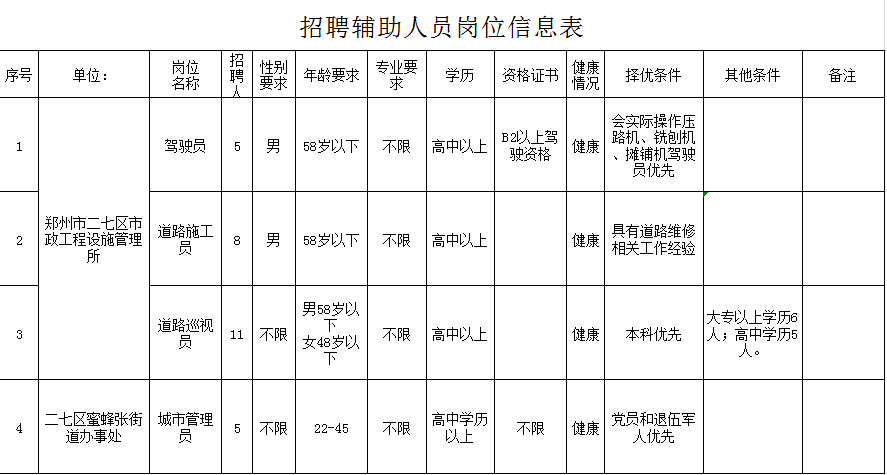 郑州鸿易人力资源有限公司2019年6月5号